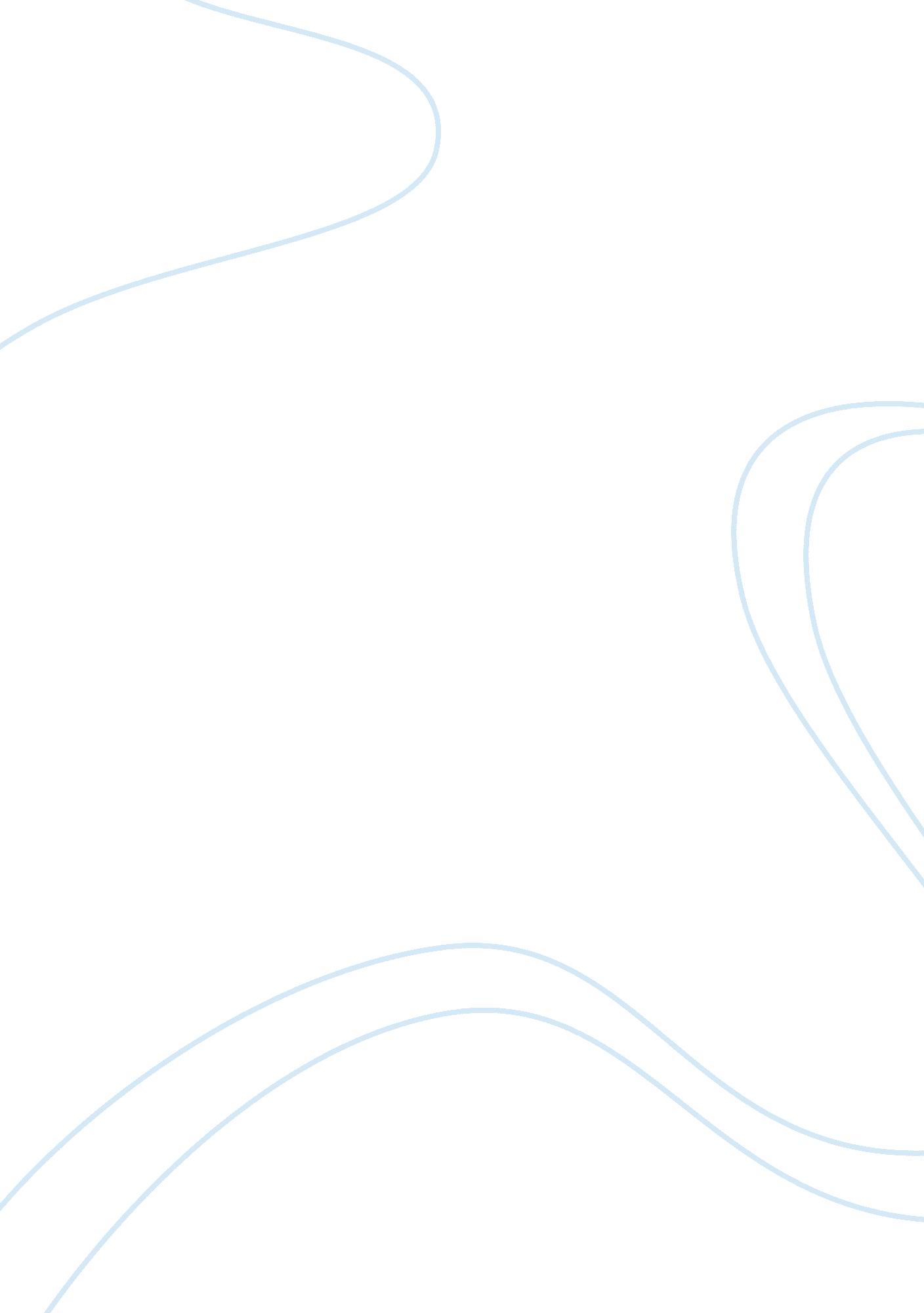 This use facebook to communicate with their friendsLife, Friendship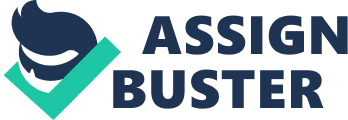 This literature review will mainlyargue the positive and the negative effects that social media has had to thepeople but mainly the youth. Facebook being the giant social media platform itwill be used mostly to cover the overall spectrum of all the social mediaplatforms. Kittinger Correia, & Irons, believesthathe way individuals communicate has quickly changed throughout the mostrecent decade because of online long range informal communication locales, forexample, Facebook. These Web-based frameworks enable individuals to interfacewith different individuals electronically, while likewise enabling them to makethese associations and communications freely. The most prevalent person toperson communication site is Facebook. Propelled in 2004 at Harvard, Facebookinitially was intended for college understudies, however now is available toanybody with an email address. In the vicinity of 2007 and 2008, time spent onperson to person communication destinations expanded eighteen percent, withFacebook clients detailing a 566-percent expansion in time spent on the site. To extend further on this contemplatesshow that individuals watch out for self-uncover substantially more on weblocales than in the genuine, physical world. Facebook inspires more noteworthylevels of revelations of individual or touchy data. Revelation of such data isby all accounts anticipated by one’s requirement for prominence and theirconfidence level, either high or low. Individuals with low confidence utilizerevelation as an instrument to pick up acknowledgment, though those with highconfidence are just worried about their popularity among their chosen circle ofFacebook companions (Anderson, Fagan, Woodnutt and Chamorr-Premuzic, 2012). Studies have discovered that peoplewith low confidence ten to compensate or reward themselves in some way by beingactive in online activities they tend to put most of their energy in Facebookexpanding the recurrence of signing on to Facebook, in attempt to get more friendson Facebook but then they will find it harder and harder to get friends in thereal world. They create their own worlds on the internet which then challengesthem when it come to the involvement in up close and personal connections (Amichai-Hamburger& Vinitzky, 2010) the extroverts on the other will use the online platformsto make friends and socialise but keeping in mind that the at the end they willwant to meet the friends they made online. They will also be able to actuallystart a conversation with them and not be socially awkward. (Ellison, Steinfield, , 2007). In contrast to that, people with highconfidence reportedly use Facebook to communicate with their friends and justto pass time and tend not to dive into deep into the internet. Outgoing people don’t utilize the site as an other to socialexercises however as a way to improve their social connections (Skues, Williams, and Wise, 2012). Discoveries by Kraut et al. show that contemplativepeople utilizing the Web experienced diminished contribution in the group andexpanded levels of forlornness, though outgoing people encounter diminisheddejection and greater group association (Kalpidou, Costin, and Morris, 2011). In an investigation by Amichai-Groundsirloin sandwich and Vinitzky, it was found that loners have a tendency tounveil more data about themselves on their Facebook profiles than outgoingpeople. It appears that outgoing individuals depend more on their socialaptitudes and don’t want to advance themselves the way thoughtful people dokeeping in mind the end goal to make companions on long range informalcommunication destinations (Amichai-Ground sirloin sandwich and Vinitzky, 2010). It creates the impression thatindividuals with large amounts of confidence utilize Facebook for unexpectedpurposes in comparison to individuals with low confidence. They likewise have atendency to have a more constructive involvement with Facebook than individualswith low confidence, utilizing the site more as an instrument to upgrade theconnections they as of now have as opposed to utilizing the site to fabricatesocial capital. There is a study by Buffardi andCampbell and in, it was discovered that narcissism is identified with a highernumber of social connections, self-advancing self-introduction, and having anextensive number of attributes, for example, insight, control, and physicalallure. Being associated with online interpersonal interaction is appealing fornarcissists since it takes into account controlled self-introduction, conciliates consideration desiring conduct, and advances shallow connections(Buffardi and Campbell, 2008). These outcomes were additionally insisted inextra research that found that people who scored higher for narcissism andlower on confidence invest more energy in Facebook and posting self-specialsubstance (Mehdizadeh, 2010).  In an examination by Ross et al., comes about showed that people who scored higher on suitability would have abigger measure of Facebook companions. Nonetheless, in an examination byAmichai-Ground sirloin sandwich and Vinitzky, it was discovered thatpleasantness is identified with highlights of Facebook utilize and not to themeasure of Facebook companions. It appears that the individuals who scoredhigher for suitability transferred more pictures onto the person to personcommunication site and were all the more eager to share contact data onFacebook (Amichai-Hamurger and Vinitzky, 2010). Also, Amichai-Hamburger and Vinitzkyfound, as did Ross et al, that people who scored higher for receptiveness toencounter are all the more ready to utilize Facebook as a device forcorrespondence and utilize a greater amount of its highlights. They have atendency to be more expressive on their Facebook profile and more amiable (Rosset al, 2009). In an investigation by Junco, timespent on Facebook contrarily impacts general review point normal. Additionaltime spent on the person to person communication site predicts bring downgeneral review point normal. For instance, an understudy who burns through 279minutes more on Facebook than the normal has a general review point normal thatis 0. 37 focuses lower than normal. Be that as it may, the recurrence ofchecking Facebook does not associate as emphatically to poorer scholastics asthe measure of time spent on Facebook. Concentrating less on scholastic workadversely effect’s understudy’s achievement in school (Junco, 2011).  Steady with these discoveries isanother investigation by Locatelli, Kluew, and Bryant. They contemplated theeffect notices and the data posted in these notices had on understudies andemotional wellness. It was inferred that more regular notices, especially of anegative sort, firmly foresee the inclination to ruminate, which thuslyinfluences subjective prosperity. This inclination to muse over notices andposts may draw out discouraged states of mind, which thus influence one’scritical thinking abilities and can upset one’s scholastic execution. Extraresearch demonstrates a solid association amongst wretchedness and effect onscholastic execution (Locatelli, Kluwe, and Bryant, 2012).  Nonetheless, in an investigation byCheung, Chiu, and Lee, online informal organizations, for example, Facebook, can help encourage cooperative learning. Past research shows that learningtechniques are moving towards a more dynamic and gathering focused approach. Facebook can be utilized as a device to urge understudies to team up andcooperate (Cheung, Chiu, and Lee, 2010). Nonetheless, a few investigations havedemonstrated that understudies don’t feel that Facebook is utilized as ascholastic device yet rather a mingling apparatus paying little mind tosubstance and systems incorporating into casual learning forms (Madge, Resigned, Wellens, and Hooley, 2009). 